Attention Parents and Coaches: 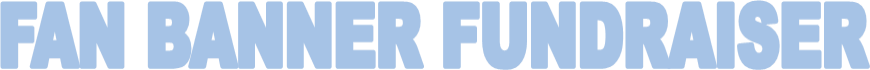 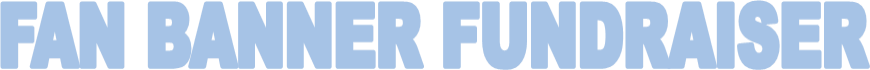 Build your team spirit with a 2 ft x 3 ft vinyl banner that hangs out at the field all season. Price: $40 Payable through PayPal, Venmo, Cash or Checks 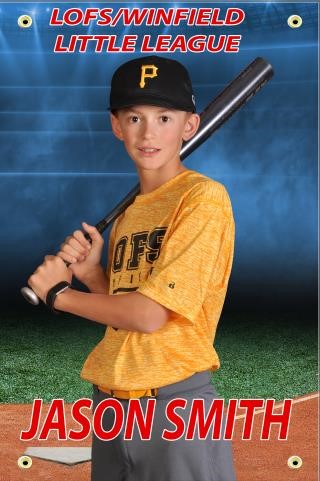 Picture Day April 19th, 2021 Pictures taken during players picture times. This will be a separate payment and cannot be combined with other picture orders. Make Checks Payable to: LOFS-Winfield Little LeaguePayPal: thesacos@gmail.com Venmo: @Melissa-SacoPlayer Name _____________________________________________________________ Parent _____________________________________________________________ Team/Manager______________________________________________________________ Phone number___________________________ Email:__________________________________________How many banners do you want to order ?______Do you want your banner displayed at the field ?________Questions contact Melissa Saco @219-240-5998 or thesacos@outlook.com	            Amount Paid: ____________    Board Members initials: ____________ 